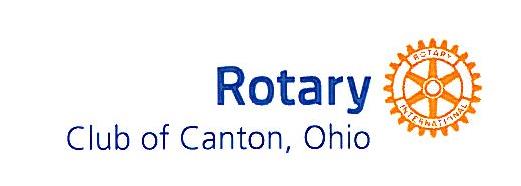 A Year in Review -What You Did Through Your ClubFor the eleven months ending June 26, 2017Fund Raiser Results:  $31,427.65			-Annual Charitable Fund Contributions					-Community Contributions-Health Screen -Oktoberfest					-New Member Project-Marathon FundraiserAvenue of Service Projects:	_$35,318.49	Rotary Foundation/International:  $4,131.78	-Youth Exchange Student	Club Public Relations: $3,825.00	-Interact Club	-Four Way Test	-Done In A Day	-Leadership Stark County	Club/Community Service Projects: $27,361.71	-RYLA	-Rotary Scouts	-Pro Football Hall of Fame Tickets	-Philomatheon Annual Picnic	-District Grant	-Operation Warm	-Historic McKinley Rivalry	-First Tee	-Camp Tuscazoar Foundation	-Community Hospice of Stark County	-Stark County Hunger Task Force	-Military Family Project – District 6650	-Habitat for Humanity	Endowment Fund Donations: $17,000.00	-Rotary Scouts	-Leadership Stark County	-Big Brothers Big Sisters of Summit, Medina and Stark County	-Hammer and Nails, Inc.	-Child & Adolescent Behavioral Health						Club Administration:  $18,000.00   *RI Foundation Actual:  $6,468.00 	-   *PolioPlus raised $2,155.00 this year – *includes member donationsMembership:   Began the year with 156 members, Current Membership: 155    (143 active/12 honorary)  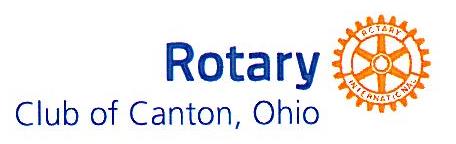 A Year in Review -   What You Did Through Your Club  For The Eleven Months Ending June 26, 2017Fund Raiser Results:  $31,427.65-Annual Charitable Fund Contributions (members)					$11,396.51-Community Contributions								$  1,425.00-Health Screen                                                                                             		$  6,863.14-Oktoberfest		$  7,953.00-New Membership Project-Marathon Fundraiser					$     450.00-Other											$  3,340.00Avenue of Service Projects: 	  $35,318.49	Rotary Foundation/International:  $4,131.78	-Youth Exchange Student							$4,131.78	Club Public Relations:  $3,825.00	-Interact Club									$   500.00	-Four Way Test								$   325.00	-Done In A Day								$1,500.00	-Leadership Stark County							$1,500.00	Club/Community  Service Projects:  $27,361.71	-RYLA									$    700.00	-Rotary Scouts									$    617.00	-Pro Football Hall of Fame Tickets						$    160.34	-Philomatheon Annual Picnic							$ 1,485.75	-District Grant									$ 2,421.00	-Operation Warm								$    527.62	-Historic McKinley Rivalry							$    500.00	-First Tee 									$    500.00	-Camp Tuscazoar Foundaton							$    100.00	-Community Hospice of Stark County					$    100.00	-Stark County Hunger Task Force						$    250.00	-Military Family Project – District 6650					$  5,000.00	-Habitat for Humanity								$15,000.00Endowment Fund Donations: $17,000.00	- Rotary Scouts								$2,500.00	-Leadership Stark County							$2,500.00	-Big Brothers Big Sisters of Summit, Medina and Stark Counties		$4,000.00	-Hammer and Nails, Inc.							$4,000.00	-Child & Adolescent Behavioral Health					$4,000.00Club Administration:  $18,000.00   *RI Foundation Actual:  $6,468.00    *PolioPlus - $2,155.00 this year - *includes member donations Membership:   Began the year with 156 members, Current Membership: 155    (142 active/12 honorary)  	